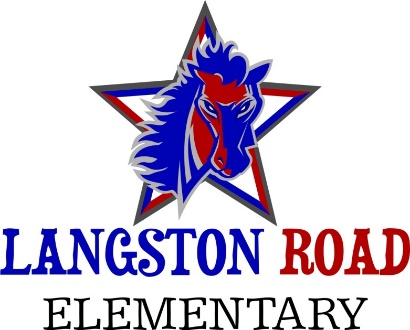 School Council Meeting AgendaSeptember 22, 2020AgendaCall to orderElectionsRoles/ResponsibilitiesRoutine issues for discussionQuestions/ConcernsAdjournNext Meeting December 1, 20207:30 a.m. via Zoom